Supplementary Figure 1
Supplementary Figure 1.  Simulation of autocorrelation modeling effects. (A) Top: Simulated fMRI signal (red, 10% events) and autocorrelated noise (blue, AR(2) with parameters [0.35, 0.35] and variance = 1). Bottom: These are added together to yield a simulated data time series. (B) The results of 1,000 iterations of model fitting with random event-related designs plus noise.  Left: Variance and bias with no autocorrelation modeling, with a ground truth of no autocorrelation (blue), AR(1) noise (red), and AR(2) noise (yellow).  Error bars show 95% confidence intervals. Bias is 0 for all types of autocorrelated data.  Minimum variance is 1, and only the white noise data (blue) is minimum variance. Right: Bias as a function of true autocorrelation (colors) and modeled autocorrelation (x-axis). All models are unbiased. These simulation results conform to expectations from statistical theory (e.g., (1, 2)).    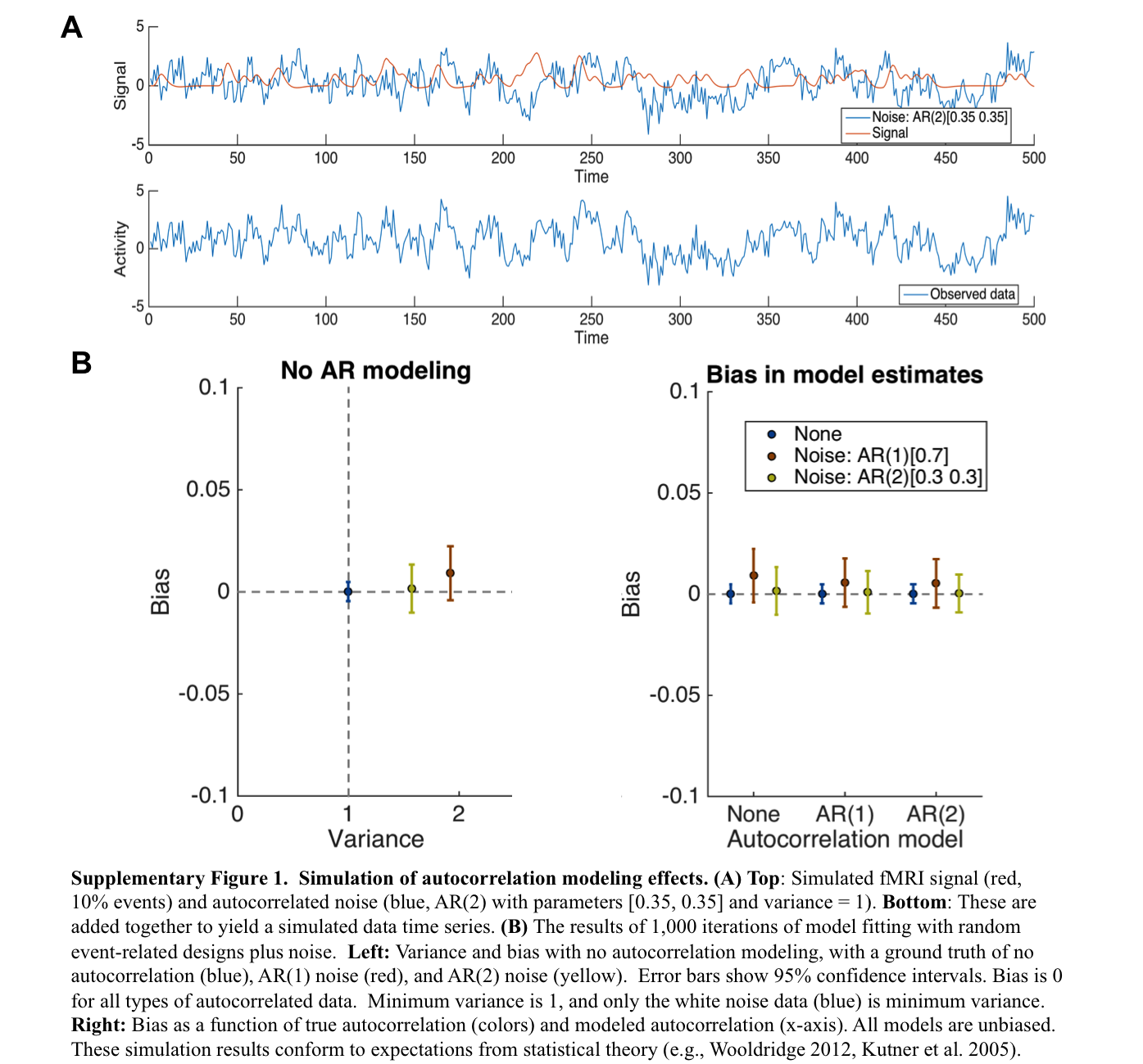 Supplementary Figure 2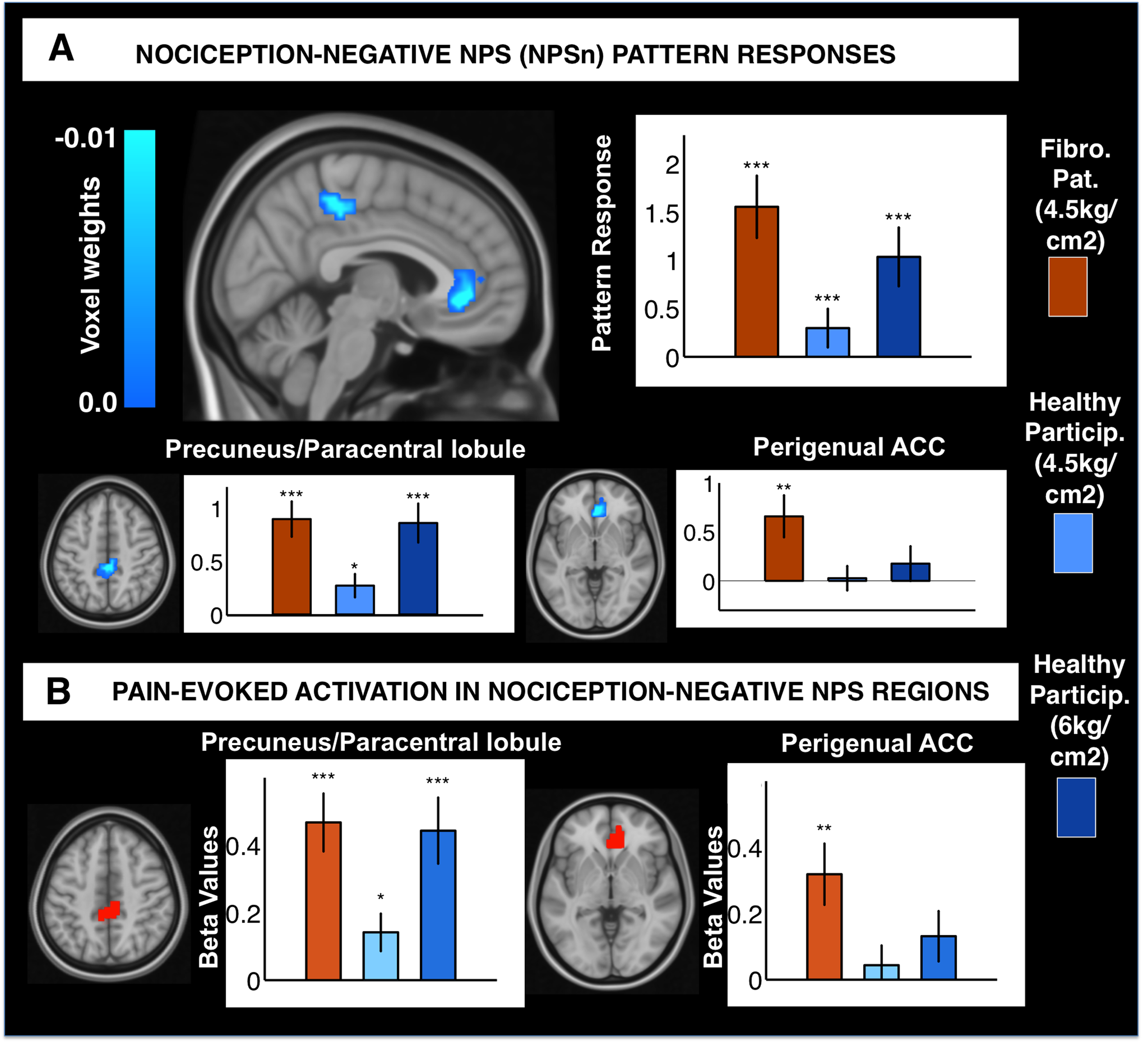 Supplementary Figure 2. A. Nociception-negative NPS (NPSn) brain map of weights and pattern response values per group and region (ACC, anterior cingulate cortex). Please note that, for simplicity, pattern response magnitudes (Supplementary Figure 2A, bar graphs) are signed such that increases in pattern response indicate increases in pain activation in these regions. B. Pain-evoked activation (Beta values) for each NPSn region. ***, p <0.0001; **, p <0.01. *, p<0.05.Supplementary Table 1Supplementary Table 2Supplementary Table 3Supplementary Table 4Supplementary Text 1Rationale for dividing the NPS into the NPSp and NPSnWe wanted to separate the NPS into NPSp and NPSn components for two reasons.  First, historically, there has been debate on whether nociceptive processing is specifically enhanced in FM patients. The original NPS includes a combination of regions targeted by nociceptive afferents, whose activation predicts greater pain, and other heteromodal regions (particularly ‘default mode’ regions) whose activation predicts reduced pain (in the context in which the NPS was developed).  Only the former set is likely to be nociception-specific, and we included only those regions in the NPSp.  Secondly, based on prior evidence, we hypothesized that the relationship between ‘default mode’ regions and pain is altered in FM patients—specifically, that the relationship between activity and pain becomes more positive in patients—and that the original NPS weights in these regions may not apply.  We grouped these regions into the NPSn.  Prior work thus led us to have different hypotheses about the NPSp and NPSn:  We expected the NPSp to mediate FM-related increases in pain, consistent with enhanced peripheral nociception (e.g., [19; 20; 22])) and central sensitization (e.g., [7; 13; 15; 20; 21]).  By contrast, we expected FM status to moderate (interact with) the relationship between the NPSn and pain, signaling functional alterations in the neurocircuitry of ‘default mode’ regions ([1; 3-6; 8-12; 14; 15; 18; 23]).To estimate NPSp and NPSn pattern responses for each subject, we computed the dot-product of each [Pressure Stimulation – Baseline] contrast image by each of the NPSp and NPSn signature maps. Responses in the NPSp and NPSn consist of a single scalar value that represents a weighted average of activity values across the relevant regions for each subject in each condition.Masking procedure to separate the NPSp and NPSnThe masking procedure described below served the purpose of separating out the NPSp and NPSn regions, which cannot be accomplished by masking out positive and negative voxel weights in the original NPS pattern; the NPS is composed of regions that are overall positive or negative (positively or negative contributing to pain in the original NPS), i.e., showing either positive or negative FDR-corrected peak voxels.  However, the pattern of voxel weights in each local region may include both positive and negative voxel values; the procedure below was used to verify that we included all positive and negative NPS weights for each local region.  Therefore, to identify the NPSp, we first identified all positive peak voxels in the original FDR-corrected NPS map (Figure 1 Wager et al. 2013) for nociceptive regions (ACC/SMA, insula, basal ganglia, frontal and parietal opercula, inferior frontal gyrus, thalamus, midbrain and amygdala). Secondly, we applied a smoothing Gaussian kernel of 4-mm FWHM around each NPS positive peak voxel to generate a mask that included all voxels defining the local pattern for those regions. Then, we applied the mask to the original NPS pattern of weights (unthresholded NPS map including all voxel weights). In this way, we warranted the inclusion of all (positive and negative) voxel weights defining the NPS pattern for the ‘nociceptive’ regions (i.e., regions showing FDR-corrected positive peaks—listed above--).The exact same procedure was used to identify the NPSn. First, we identified the negative peak voxels in the original FDR-corrected NPS map for default-mode network regions (i.e., pgACC/vmPFC and PCC/precuneus/paracentral lobure). Second, we applied a smoothing Gaussian kernel of 4-mm FWHM around each NPS negative peak voxel in ‘default mode’ network regions to generate a mask that included all voxels defining the local patterns for such regions. Then, we applied the mask to the original NPS pattern of voxel weights (unthresholded NPS map including all voxel weights).”Please note that the NPS pattern of weights that we use here for the NPSp and NPSn regions is the same as in Wager et al. 2013. The difference in colors and scales between Figure 1 in the current manuscript and the original reference reflects the fact that Wager et al. (2013) displayed the FDR-corrected z-scores for visualization purposes, instead of displaying the entire pattern of voxel weights. Here, we display the complete pattern of voxel weights for the included anatomical regions, for completeness. Classification accuracy is indeed computed (both here and in Wager 2013) using the exact same voxel weights within the relevant regions; please see Wager et al. 2013, supplementary information: “The signature weight map applied to Studies 1-3 for diagnostic purposes was not thresholded; all weights were used.We excluded the voxels in the visual/cerebellar cortex and circumscribed the NPSn to the medial regions, which are the most commonly deactivated regions during experimental pain and constitute regions of interest considering previous studies on chronic pain. In order to assess local NPS responses, we additionally computed the signature response for each separate contiguous region included in the NPSp and NPSn. Supplementary Table 1 reports the complete list of regions within which local NPS responses were computed.[1] Albuquerque RJ, de Leeuw R, Carlson CR, Okeson JP, Miller CS, Andersen AH. Cerebral activation during thermal stimulation of patients who have burning mouth disorder: an fMRI study. Pain 2006;122(3):223-234.[2] Apkarian AV, Baliki MN, Farmer MA. Predicting transition to chronic pain. Current opinion in neurology 2013;26(4):360-367.[3] Baliki MN, Baria AT, Apkarian AV. The cortical rhythms of chronic back pain. The Journal of neuroscience : the official journal of the Society for Neuroscience 2011;31(39):13981-13990.[4] Baliki MN, Chialvo DR, Geha PY, Levy RM, Harden RN, Parrish TB, Apkarian AV. Chronic pain and the emotional brain: specific brain activity associated with spontaneous fluctuations of intensity of chronic back pain. The Journal of neuroscience : the official journal of the Society for Neuroscience 2006;26(47):12165-12173.[5] Baliki MN, Geha PY, Apkarian AV, Chialvo DR. Beyond feeling: chronic pain hurts the brain, disrupting the default-mode network dynamics. The Journal of neuroscience : the official journal of the Society for Neuroscience 2008;28(6):1398-1403.[6] Baliki MN, Petre B, Torbey S, Herrmann KM, Huang L, Schnitzer TJ, Fields HL, Apkarian AV. Corticostriatal functional connectivity predicts transition to chronic back pain. Nature neuroscience 2012;15(8):1117-1119.[7] Cagnie B, Coppieters I, Denecker S, Six J, Danneels L, Meeus M. Central sensitization in fibromyalgia? A systematic review on structural and functional brain MRI. Seminars in arthritis and rheumatism 2014;44(1):68-75.[8] Ceko M, Gracely JL, Fitzcharles MA, Seminowicz DA, Schweinhardt P, Bushnell MC. Is a Responsive Default Mode Network Required for Successful Working Memory Task Performance? The Journal of neuroscience : the official journal of the Society for Neuroscience 2015;35(33):11595-11605.[9] Hampson JP, Reed BD, Clauw DJ, Bhavsar R, Gracely RH, Haefner HK, Harris RE. Augmented central pain processing in vulvodynia. The journal of pain : official journal of the American Pain Society 2013;14(6):579-589.[10] Kucyi A, Moayedi M, Weissman-Fogel I, Goldberg MB, Freeman BV, Tenenbaum HC, Davis KD. Enhanced medial prefrontal-default mode network functional connectivity in chronic pain and its association with pain rumination. The Journal of neuroscience : the official journal of the Society for Neuroscience 2014;34(11):3969-3975.[11] Lloyd DM, Helbig T, Findlay G, Roberts N, Nurmikko T. Brain Areas Involved in Anticipation of Clinically Relevant Pain in Low Back Pain Populations With High Levels of Pain Behavior. The journal of pain : official journal of the American Pain Society 2016;17(5):577-587.[12] Loggia ML, Kim J, Gollub RL, Vangel MG, Kirsch I, Kong J, Wasan AD, Napadow V. Default mode network connectivity encodes clinical pain: an arterial spin labeling study. Pain 2013;154(1):24-33.[13] Meeus M, Nijs J. Central sensitization: a biopsychosocial explanation for chronic widespread pain in patients with fibromyalgia and chronic fatigue syndrome. Clinical rheumatology 2007;26(4):465-473.[14] Oaklander AL, Herzog ZD, Downs HM, Klein MM. Objective evidence that small-fiber polyneuropathy underlies some illnesses currently labeled as fibromyalgia. Pain 2013;154(11):2310-2316.[15] Parks EL, Geha PY, Baliki MN, Katz J, Schnitzer TJ, Apkarian AV. Brain activity for chronic knee osteoarthritis: dissociating evoked pain from spontaneous pain. European journal of pain 2011;15(8):843 e841-814.[16] Pujol J, Macia D, Garcia-Fontanals A, Blanco-Hinojo L, Lopez-Sola M, Garcia-Blanco S, Poca-Dias V, Harrison BJ, Contreras-Rodriguez O, Monfort J, Garcia-Fructuoso F, Deus J. The contribution of sensory system functional connectivity reduction to clinical pain in fibromyalgia. Pain 2014;155(8):1492-1503.[17] Roy M, Shohamy D, Daw N, Jepma M, Wimmer GE, Wager TD. Representation of aversive prediction errors in the human periaqueductal gray. Nature neuroscience 2014;17(11):1607-1612.[18] Seminowicz DA, Davis KD. Cortical responses to pain in healthy individuals depends on pain catastrophizing. Pain 2006;120(3):297-306.[19] Seminowicz DA, Wideman TH, Naso L, Hatami-Khoroushahi Z, Fallatah S, Ware MA, Jarzem P, Bushnell MC, Shir Y, Ouellet JA, Stone LS. Effective treatment of chronic low back pain in humans reverses abnormal brain anatomy and function. The Journal of neuroscience : the official journal of the Society for Neuroscience 2011;31(20):7540-7550.[20] Serra J, Collado A, Sola R, Antonelli F, Torres X, Salgueiro M, Quiles C, Bostock H. Hyperexcitable C nociceptors in fibromyalgia. Annals of neurology 2014;75(2):196-208.[21] Staud R. Is it all central sensitization? Role of peripheral tissue nociception in chronic musculoskeletal pain. Current rheumatology reports 2010;12(6):448-454.[22] Staud R, Vierck CJ, Cannon RL, Mauderli AP, Price DD. Abnormal sensitization and temporal summation of second pain (wind-up) in patients with fibromyalgia syndrome. Pain 2001;91(1-2):165-175.[23] Uceyler N, Zeller D, Kahn AK, Kewenig S, Kittel-Schneider S, Schmid A, Casanova-Molla J, Reiners K, Sommer C. Small fibre pathology in patients with fibromyalgia syndrome. Brain : a journal of neurology 2013;136(Pt 6):1857-1867.[24] Weissman-Fogel I, Moayedi M, Tenenbaum HC, Goldberg MB, Freeman BV, Davis KD. Abnormal cortical activity in patients with temporomandibular disorder evoked by cognitive and emotional tasks. Pain 2011;152(2):384-396.[25] Woo CW, Roy M, Buhle JT, Wager TD. Distinct brain systems mediate the effects of nociceptive input and self-regulation on pain. PLoS biology 2015;13(1):e1002036.Supplementary Text 2 Multivariate pattern-based classification using brain responses to (a) pressure pain and (b) multisensory information. We used a linear classifier to maximize interpretability, with a regularization parameter C=1 set a priori to reduce over-fitting in both cases (a and b). It is conventional to choose the C parameter a priori; the results are often insensitive to this choice within a reasonable range of values[3].We used leave-two-subjects-out cross-validation to estimate classification error, sensitivity and specificity. This approach involves dividing the sample into a training dataset (all but two subjects, one from each group) and a test dataset (the two left-out subjects). SVMs estimated classifier weights for each voxel with the training dataset (a vector of weight values, map) and a scalar offset parameter (analogous to the model intercept). Then predictions about the outcome (patient/healthy: 1/-1) for the left-out test subjects were made by taking the dot-product of the test brain activation map (Tmap) and the signature pattern (map), i.e. (Tmap • map), plus the offset, just as with the NPS. This yielded a scalar value representing the distance from the hyperplane for the test subjects, with a classification boundary of 0. The cross-validation procedure was repeated 35 times (once for each pair of subjects) so that each subject was part of the test dataset exactly once. The misclassification error was then computed as the proportion of participants misclassified.In order to threshold the resulting map of weights (classification map) for display and interpretation purposes, we performed bootstrap tests. Specifically, we constructed 10,000 bootstrap samples (with replacement)[2], and ran SVM on each of these samples. Two-tailed, uncorrected P-values were calculated for each voxel based on the proportion of weights below or above zero[1]; we then applied the False Discovery Rate correction for multiple comparisons (q<0.05, which produced voxel-wise p<0.002).[1] Atlas LY, Bolger N, Lindquist MA, Wager TD. Brain mediators of predictive cue effects on perceived pain. The Journal of neuroscience : the official journal of the Society for Neuroscience 2010;30(39):12964-12977.[2] Efron B. The Bootstrap and Modern Statistics. Journal of the American Statistical Association 2000;95(452):1293-1296.[3] Vapnik V. The Nature of Statistical Learning Theory. New York Springer-Verlag, 1995.Supplementary Text 3Specific discussion regarding NPSn findingsThe NPSn pattern includes patterns within medial regions in which greater deactivation was previously associated with increased pain[24]. In this study, however, increased pain was associated with greater activations in healthy participants (specifically for the PCC/precuneus cluster) and FM patients (for both the PCC/precuneus and the pgACC clusters). Recent work showing structural and functional reorganization in medial PFC in humans[10; 22] and animal models of chronic pain (e.g.,[16; 17] support this view. The pgACC/ventromedial PFC region has been involved in self-oriented attention[1], expectations about pain[20], and pain catastrophizing[21]. Increased connectivity between this area and the ventral striatum predicts the transition to chronic pain states[2; 5; 10], and increased activity predicts spontaneous pain[4] and pain-related rumination[11] and anxiety[13].In addition, the NPSn may respond differently to different types of noxious stimuli. The NPS was developed using painful heat, whereas here we used painful pressure. Previous studies show that painful pressure applied to the muscle, bone or visceral tissue may significantly engage the PCC/precuneus in healthy subjects[3; 6; 14; 23] and (sometimes even to a greater extent) in chronic pain patients with low-back pain, vulvodynia, irritable bowel syndrome and phantom pain[8; 18; 19; 23; 25]. These results suggest a different contribution of the PCC/precuneus to the experience of pressure pain vs. thermal pain in both healthy individuals and patients. Both the pgACC and PCC/precuneus are strongly implicated in self-related cognition (e.g., [1; 7; 9]); the specific PCC/precuneus region included in the NPSn is functionally connected with other regions of the ‘default mode’ network and also with sensorimotor and attention network regions[12; 15]). All in all, we speculate that engaging the NPSn regions may imbue certain pressure (vs. thermal) pain experiences with greater self-referential and sensory qualities, and that greater self-referential activity during pain is a feature of FM and perhaps other chronic pain disorders. Future studies are warranted to explore these issues.[1] Andrews-Hanna JR, Reidler JS, Sepulcre J, Poulin R, Buckner RL. Functional-anatomic fractionation of the brain's default network. Neuron 2010;65(4):550-562.[2] Apkarian AV, Baliki MN, Farmer MA. Predicting transition to chronic pain. Current opinion in neurology 2013;26(4):360-367.[3] Baciu MV, Bonaz BL, Papillon E, Bost RA, Le Bas JF, Fournet J, Segebarth CM. Central processing of rectal pain: a functional MR imaging study. AJNR American journal of neuroradiology 1999;20(10):1920-1924.[4] Baliki MN, Chialvo DR, Geha PY, Levy RM, Harden RN, Parrish TB, Apkarian AV. Chronic pain and the emotional brain: specific brain activity associated with spontaneous fluctuations of intensity of chronic back pain. The Journal of neuroscience : the official journal of the Society for Neuroscience 2006;26(47):12165-12173.[5] Baliki MN, Petre B, Torbey S, Herrmann KM, Huang L, Schnitzer TJ, Fields HL, Apkarian AV. Corticostriatal functional connectivity predicts transition to chronic back pain. Nature neuroscience 2012;15(8):1117-1119.[6] Creac'h C, Henry P, Caille JM, Allard M. Functional MR imaging analysis of pain-related brain activation after acute mechanical stimulation. AJNR American journal of neuroradiology 2000;21(8):1402-1406.[7] Denny BT, Kober H, Wager TD, Ochsner KN. A meta-analysis of functional neuroimaging studies of self- and other judgments reveals a spatial gradient for mentalizing in medial prefrontal cortex. Journal of cognitive neuroscience 2012;24(8):1742-1752.[8] Hampson JP, Reed BD, Clauw DJ, Bhavsar R, Gracely RH, Haefner HK, Harris RE. Augmented central pain processing in vulvodynia. The journal of pain : official journal of the American Pain Society 2013;14(6):579-589.[9] Harrison BJ, Pujol J, Lopez-Sola M, Hernandez-Ribas R, Deus J, Ortiz H, Soriano-Mas C, Yucel M, Pantelis C, Cardoner N. Consistency and functional specialization in the default mode brain network. Proceedings of the National Academy of Sciences of the United States of America 2008;105(28):9781-9786.[10] Hashmi JA, Baliki MN, Huang L, Baria AT, Torbey S, Hermann KM, Schnitzer TJ, Apkarian AV. Shape shifting pain: chronification of back pain shifts brain representation from nociceptive to emotional circuits. Brain : a journal of neurology 2013;136(Pt 9):2751-2768.[11] Kucyi A, Moayedi M, Weissman-Fogel I, Goldberg MB, Freeman BV, Tenenbaum HC, Davis KD. Enhanced medial prefrontal-default mode network functional connectivity in chronic pain and its association with pain rumination. The Journal of neuroscience : the official journal of the Society for Neuroscience 2014;34(11):3969-3975.[12] Leech R, Sharp DJ. The role of the posterior cingulate cortex in cognition and disease. Brain : a journal of neurology 2014;137(Pt 1):12-32.[13] Lloyd DM, Helbig T, Findlay G, Roberts N, Nurmikko T. Brain Areas Involved in Anticipation of Clinically Relevant Pain in Low Back Pain Populations With High Levels of Pain Behavior. The journal of pain : official journal of the American Pain Society 2016;17(5):577-587.[14] Maeda L, Ono M, Koyama T, Oshiro Y, Sumitani M, Mashimo T, Shibata M. Human brain activity associated with painful mechanical stimulation to muscle and bone. Journal of anesthesia 2011;25(4):523-530.[15] Margulies DS, Vincent JL, Kelly C, Lohmann G, Uddin LQ, Biswal BB, Villringer A, Castellanos FX, Milham MP, Petrides M. Precuneus shares intrinsic functional architecture in humans and monkeys. Proceedings of the National Academy of Sciences of the United States of America 2009;106(47):20069-20074.[16] Massart R, Dymov S, Millecamps M, Suderman M, Gregoire S, Koenigs K, Alvarado S, Tajerian M, Stone LS, Szyf M. Overlapping signatures of chronic pain in the DNA methylation landscape of prefrontal cortex and peripheral T cells. Scientific reports 2016;6:19615.[17] Metz AE, Yau HJ, Centeno MV, Apkarian AV, Martina M. Morphological and functional reorganization of rat medial prefrontal cortex in neuropathic pain. Proceedings of the National Academy of Sciences of the United States of America 2009;106(7):2423-2428.[18] Naliboff BD, Derbyshire SW, Munakata J, Berman S, Mandelkern M, Chang L, Mayer EA. Cerebral activation in patients with irritable bowel syndrome and control subjects during rectosigmoid stimulation. Psychosomatic medicine 2001;63(3):365-375.[19] Ringel Y, Drossman DA, Leserman JL, Suyenobu BY, Wilber K, Lin W, Whitehead WE, Naliboff BD, Berman S, Mayer EA. Effect of abuse history on pain reports and brain responses to aversive visceral stimulation: an FMRI study. Gastroenterology 2008;134(2):396-404.[20] Roy M, Shohamy D, Daw N, Jepma M, Wimmer GE, Wager TD. Representation of aversive prediction errors in the human periaqueductal gray. Nature neuroscience 2014;17(11):1607-1612.[21] Seminowicz DA, Davis KD. Cortical responses to pain in healthy individuals depends on pain catastrophizing. Pain 2006;120(3):297-306.[22] Smallwood RF, Laird AR, Ramage AE, Parkinson AL, Lewis J, Clauw DJ, Williams DA, Schmidt-Wilcke T, Farrell MJ, Eickhoff SB, Robin DA. Structural brain anomalies and chronic pain: a quantitative meta-analysis of gray matter volume. The journal of pain : official journal of the American Pain Society 2013;14(7):663-675.[23] Smith JK, Humes DJ, Head KE, Bush D, White TP, Stevenson CM, Brookes MJ, Marciani L, Spiller RC, Gowland PA, Francis ST. fMRI and MEG analysis of visceral pain in healthy volunteers. Neurogastroenterology and motility : the official journal of the European Gastrointestinal Motility Society 2011;23(7):648-e260.[24] Wager TD, Atlas LY, Lindquist MA, Roy M, Woo CW, Kross E. An fMRI-based neurologic signature of physical pain. N Engl J Med 2013;368(15):1388-1397.[25] Willoch F, Rosen G, Tolle TR, Oye I, Wester HJ, Berner N, Schwaiger M, Bartenstein P. Phantom limb pain in the human brain: unraveling neural circuitries of phantom limb sensations using positron emission tomography. Annals of neurology 2000;48(6):842-849.Supplementary Text 4Specific discussion regarding medication effects on NPS pattern responses   We found that antidepressant and anxiolytic medication use was associated with greater NPS responses in patients. Future studies with medication-naïve FM patients would be helpful in disentangling the association between medication status, symptom severity and altered brain responses to pain. However, several considerations suggest that symptom severity may be an underlying cause of both medication use and enhanced NPS responses. First, the relationship between medication use and NPS responses was no longer significant when controlling for symptom severity, suggesting severity as a common cause. In addition, anxiolytics (e.g.[2,3]) and antidepressants (e.g.[1,4]) have been associated with reduced brain activation—mostly in the amygdala, insula and ACC—whereas in the present study medication use was associated with increased activation in these and other regions. Our observations are therefore contrary to the expected effects of medication use, and suggest that augmented pain-specific responses in medicated patients may reflect greater disease severity.[1] Fu CH, Williams SC, Cleare AJ, Brammer MJ, Walsh ND, Kim J, Andrew CM, Pich EM, Williams PM, Reed LJ, Mitterschiffthaler MT, Suckling J, Bullmore ET. Attenuation of the neural response to sad faces in major depression by antidepressant treatment: a prospective, event-related functional magnetic resonance imaging study. Archives of general psychiatry 2004;61(9):877-889.[2] Leicht G, Mulert C, Eser D, Samann PG, Ertl M, Laenger A, Karch S, Pogarell O, Meindl T, Czisch M, Rupprecht R. Benzodiazepines counteract rostral anterior cingulate cortex activation induced by cholecystokinin-tetrapeptide in humans. Biological psychiatry 2013;73(4):337-344.[3] Paulus MP, Feinstein JS, Castillo G, Simmons AN, Stein MB. Dose-dependent decrease of activation in bilateral amygdala and insula by lorazepam during emotion processing. Archives of general psychiatry 2005;62(3):282-288.[4] Simmons AN, Arce E, Lovero KL, Stein MB, Paulus MP. Subchronic SSRI administration reduces insula response during affective anticipation in healthy volunteers. The international journal of neuropsychopharmacology / official scientific journal of the Collegium Internationale Neuropsychopharmacologicum 2009;12(8):1009-1020.Supplementary Table 1. NPSp and NPSn pattern response values in response to pressure pain in FM patients and Healthy participants, and between-group differences.Supplementary Table 1. NPSp and NPSn pattern response values in response to pressure pain in FM patients and Healthy participants, and between-group differences.Supplementary Table 1. NPSp and NPSn pattern response values in response to pressure pain in FM patients and Healthy participants, and between-group differences.Supplementary Table 1. NPSp and NPSn pattern response values in response to pressure pain in FM patients and Healthy participants, and between-group differences.Supplementary Table 1. NPSp and NPSn pattern response values in response to pressure pain in FM patients and Healthy participants, and between-group differences.Supplementary Table 1. NPSp and NPSn pattern response values in response to pressure pain in FM patients and Healthy participants, and between-group differences.Supplementary Table 1. NPSp and NPSn pattern response values in response to pressure pain in FM patients and Healthy participants, and between-group differences.NPSp FM Pat. 4kg/cm2 mean (± SD)Healthy participants 4kg/cm2 mean (± SD)Healthy participants 6kg/cm2 mean (± SD)FM vs. Cont. 4kg/cm2       t (p)FM vs. Cont. 6kg/cm2         t (p)Cont. 6kg/cm2 vs. Cont. 4kg/cm2  t (p)L Ant. Mid. Insula/Basal G./Operculum 1.62 (1.1)0.91 (0.54)1.57 (1.03)3.46 (<.001)0.20(0.84)3.26(0.001)R Ant. Mid. Insula/Basal G./Operculum0.42(0.37)0.30(0.20)0.44 (0.27)1.75 (0.08)-0.20 (0.84)2.37(0.02)L Post. Insula/SII1.22 (0.71)0.67 (0.36)1.05 (0.81)4.08 (<.001)0.91 (0.37)2.45 (0.02)R Post. Insula/SII0.81 (0.62)0.56 (0.38)0.94 (0.64)2.09 (0.04)-0.82 (0.41)2.95 (.004)dACC/SMA1.38 (1.06)0.84 (0.97)1.33 (0.99)2.28 (0.03)0.22 (0.83)1.98 (0.05)Thalamus/Midbrain0.39 (0.37)0.25 (0.26)0.44 (0.32)1.84 (0.07)-0.53 (0.60)2.52 (0.01)Inf. Frontal Gyrus0.02 (0.07)0.01 (0.03)0.03 (0.05)0.36 (0.72)-0.95 (0.35)1.88 (0.06)Amygdala0.10 (0.12)0.04 (0.07)0.08 (0.11)2.38 (0.02)0.58 (0.56)1.65 (0.10)NPSnpgACC0.66 (1.31)0.03 (0.74)0.18 (0.94)2.50 (0.01)1.65 (0.10)0.71 (0.48)precuneus/paracentral lobule0.90 (1.01)0.27 (0.65)0.86 (0.97)3.10 (0.002)0.15 (0.88)2.87 (0.01)NPS, Neurologic Pain Signature; FM Pat., Fibromyalgia Patients; Left; Ant., Anterior; Mid., Middle; Post., Posterior; SII, secondary somatosensory area; dACC, Dorsal Anterior Cingulate Cortex; SMA, Supplementary Motor Area; Inf., Inferior; pgACC, perigenual ACC; PCC, posterior cingulate cortex. NPS, Neurologic Pain Signature; FM Pat., Fibromyalgia Patients; Left; Ant., Anterior; Mid., Middle; Post., Posterior; SII, secondary somatosensory area; dACC, Dorsal Anterior Cingulate Cortex; SMA, Supplementary Motor Area; Inf., Inferior; pgACC, perigenual ACC; PCC, posterior cingulate cortex. NPS, Neurologic Pain Signature; FM Pat., Fibromyalgia Patients; Left; Ant., Anterior; Mid., Middle; Post., Posterior; SII, secondary somatosensory area; dACC, Dorsal Anterior Cingulate Cortex; SMA, Supplementary Motor Area; Inf., Inferior; pgACC, perigenual ACC; PCC, posterior cingulate cortex. NPS, Neurologic Pain Signature; FM Pat., Fibromyalgia Patients; Left; Ant., Anterior; Mid., Middle; Post., Posterior; SII, secondary somatosensory area; dACC, Dorsal Anterior Cingulate Cortex; SMA, Supplementary Motor Area; Inf., Inferior; pgACC, perigenual ACC; PCC, posterior cingulate cortex. NPS, Neurologic Pain Signature; FM Pat., Fibromyalgia Patients; Left; Ant., Anterior; Mid., Middle; Post., Posterior; SII, secondary somatosensory area; dACC, Dorsal Anterior Cingulate Cortex; SMA, Supplementary Motor Area; Inf., Inferior; pgACC, perigenual ACC; PCC, posterior cingulate cortex. NPS, Neurologic Pain Signature; FM Pat., Fibromyalgia Patients; Left; Ant., Anterior; Mid., Middle; Post., Posterior; SII, secondary somatosensory area; dACC, Dorsal Anterior Cingulate Cortex; SMA, Supplementary Motor Area; Inf., Inferior; pgACC, perigenual ACC; PCC, posterior cingulate cortex. NPS, Neurologic Pain Signature; FM Pat., Fibromyalgia Patients; Left; Ant., Anterior; Mid., Middle; Post., Posterior; SII, secondary somatosensory area; dACC, Dorsal Anterior Cingulate Cortex; SMA, Supplementary Motor Area; Inf., Inferior; pgACC, perigenual ACC; PCC, posterior cingulate cortex. Supplementary Table 2. Brain regions most reliably contributing to the FM-pain classification pattern (FDR corrected, 10,000 bootstrap tests)Supplementary Table 2. Brain regions most reliably contributing to the FM-pain classification pattern (FDR corrected, 10,000 bootstrap tests)Supplementary Table 2. Brain regions most reliably contributing to the FM-pain classification pattern (FDR corrected, 10,000 bootstrap tests)Supplementary Table 2. Brain regions most reliably contributing to the FM-pain classification pattern (FDR corrected, 10,000 bootstrap tests)Supplementary Table 2. Brain regions most reliably contributing to the FM-pain classification pattern (FDR corrected, 10,000 bootstrap tests)Cluster size, mm3 (voxels)x  y  zzzRegions showing positive voxel weights (relatively increased activation)Regions showing positive voxel weights (relatively increased activation)Regions showing positive voxel weights (relatively increased activation)Regions showing positive voxel weights (relatively increased activation)Regions showing positive voxel weights (relatively increased activation)Regions showing positive voxel weights (relatively increased activation)BrainstemBrainstem312 (39)8 -18 -464.244.24R Lingual/ Fusiform GyrusR Lingual/ Fusiform Gyrus216 (27)28 -50 -64.234.23L Postcentral gyrus/parietal operc/L insulaL Postcentral gyrus/parietal operc/L insula752 (94)-58 -14 344.574.57R postcentral gyrusR postcentral gyrus24 (3)62 -14 263.953.95Dorsomedial PFCDorsomedial PFC144(18)0 60 304.314.31Ventromedial PFCVentromedial PFC24 (3)-12 60 83.853.85Ventrolateral PFCVentrolateral PFC24 (3)34 58 -24.034.03Regions showing negative voxel weights (relatively reduced activation)Regions showing negative voxel weights (relatively reduced activation)Regions showing negative voxel weights (relatively reduced activation)Regions showing negative voxel weights (relatively reduced activation)Regions showing negative voxel weights (relatively reduced activation)Regions showing negative voxel weights (relatively reduced activation)R CerebellumR Cerebellum480 (60)30 -88 -26-4.53-4.53Parahippocampal Gyrus Parahippocampal Gyrus 48 (6)-24 -26 -20-4.03-4.03Middle/Inf. Temporal GyrusMiddle/Inf. Temporal Gyrus144 (18)58 -16 -20-4.34-4.34R lateral PFCR lateral PFC1120 (140)44  8  26-4.65-4.65L Superior ParietalL Superior Parietal24 (3)-22 -60 42-4.01-4.01x y z are coordinates given in Montreal Neurological Institute (MNI) space. Statistics correspond to a corrected threshold PFDR < 0.05, 10,000 bootstrapping procedure. R, right; L, left. operc. Operculum; PFC, prefrontal cortex.x y z are coordinates given in Montreal Neurological Institute (MNI) space. Statistics correspond to a corrected threshold PFDR < 0.05, 10,000 bootstrapping procedure. R, right; L, left. operc. Operculum; PFC, prefrontal cortex.x y z are coordinates given in Montreal Neurological Institute (MNI) space. Statistics correspond to a corrected threshold PFDR < 0.05, 10,000 bootstrapping procedure. R, right; L, left. operc. Operculum; PFC, prefrontal cortex.x y z are coordinates given in Montreal Neurological Institute (MNI) space. Statistics correspond to a corrected threshold PFDR < 0.05, 10,000 bootstrapping procedure. R, right; L, left. operc. Operculum; PFC, prefrontal cortex.x y z are coordinates given in Montreal Neurological Institute (MNI) space. Statistics correspond to a corrected threshold PFDR < 0.05, 10,000 bootstrapping procedure. R, right; L, left. operc. Operculum; PFC, prefrontal cortex.Supplementary Table 3. Brain regions most reliably contributing to the Multisensory classification pattern (FDR corrected, 10,000 bootstrap tests)Supplementary Table 3. Brain regions most reliably contributing to the Multisensory classification pattern (FDR corrected, 10,000 bootstrap tests)Supplementary Table 3. Brain regions most reliably contributing to the Multisensory classification pattern (FDR corrected, 10,000 bootstrap tests)Supplementary Table 3. Brain regions most reliably contributing to the Multisensory classification pattern (FDR corrected, 10,000 bootstrap tests)Supplementary Table 3. Brain regions most reliably contributing to the Multisensory classification pattern (FDR corrected, 10,000 bootstrap tests)Cluster size, mm3 (voxels)x  y  zzzRegions showing negative voxel weights (relatively reduced activation)Regions showing negative voxel weights (relatively reduced activation)Regions showing negative voxel weights (relatively reduced activation)Regions showing negative voxel weights (relatively reduced activation)Regions showing negative voxel weights (relatively reduced activation)Regions showing negative voxel weights (relatively reduced activation)Cerebellum RCerebellum R20072 (2509)32 -84 -24-5.44-5.44Cerebellum LCerebellum L5648 (706)-32 -74 -30-5.04-5.04Inferior Occipital Gyrus R and medialInferior Occipital Gyrus R and medial16392 (2049)8 -98 -8-5.98-5.98Inferior/Middle Occipital Gyrus LInferior/Middle Occipital Gyrus L10768 (1346)-22 -104 4-5.37-5.37Superior/Middle Temporal Gyrus RSuperior/Middle Temporal Gyrus R9984 (1248)62 -14 -4-3.99-3.99Superior/Middle Temporal Gyrus LSuperior/Middle Temporal Gyrus L10768 (1346)-70 -28 2-5.61-5.61L Precentral GyrusL Precentral Gyrus2776 (347)-42 -8 62-3.60-3.60R Middle Frontal GyrusR Middle Frontal Gyrus1168 (146)26 -2 46-4.13-4.13L HippocampusL Hippocampus904 (113)-28 -20 -10-4.1-4.1MidbrainMidbrain2816 (352)-6 -20 -8-3.77-3.77R Ventral Striatum/PutamenR Ventral Striatum/Putamen1664 (208)12 6 -4-3.56-3.56L PutamenL Putamen1272 (159)-20 2 -2-3.85-3.85Regions showing positive voxel weights (relatively increased activation)Regions showing positive voxel weights (relatively increased activation)Regions showing positive voxel weights (relatively increased activation)Regions showing positive voxel weights (relatively increased activation)Regions showing positive voxel weights (relatively increased activation)Regions showing positive voxel weights (relatively increased activation)L Fusiform GyrusL Fusiform Gyrus2512 (314)-34 -34 -243.743.74R Anterior Lingual/Fusiform GyrusR Anterior Lingual/Fusiform Gyrus4304 (538)16 -58 -124.234.23ThalamusThalamus256 (32)16 -34 23.483.48PCC/PrecuneusPCC/Precuneus10248 (1281)0 -28 304.374.37Superior frontal gyrus (medial)Superior frontal gyrus (medial)3024 (378)-4 56 303.623.62Fronto-Temporal Operculum RFronto-Temporal Operculum R312 (39) 54 8 -23.573.57Frontal OperculumFrontal Operculum880 (110)-56 2 44.354.35L Middle frontal gyrusL Middle frontal gyrus352 (44)-26 52 183.423.42R Superior Temporal gyrusR Superior Temporal gyrus576 (72)50 -34 163.463.46CaudateCaudate472 (59)-16 -12 263.243.24x y z are coordinates given in Montreal Neurological Institute (MNI) space. Statistics correspond to a corrected threshold PFDR < 0.05, 10,000 bootstrapping procedure. R, right; L, left. PCC, posterior cingulate cortex.x y z are coordinates given in Montreal Neurological Institute (MNI) space. Statistics correspond to a corrected threshold PFDR < 0.05, 10,000 bootstrapping procedure. R, right; L, left. PCC, posterior cingulate cortex.x y z are coordinates given in Montreal Neurological Institute (MNI) space. Statistics correspond to a corrected threshold PFDR < 0.05, 10,000 bootstrapping procedure. R, right; L, left. PCC, posterior cingulate cortex.x y z are coordinates given in Montreal Neurological Institute (MNI) space. Statistics correspond to a corrected threshold PFDR < 0.05, 10,000 bootstrapping procedure. R, right; L, left. PCC, posterior cingulate cortex.x y z are coordinates given in Montreal Neurological Institute (MNI) space. Statistics correspond to a corrected threshold PFDR < 0.05, 10,000 bootstrapping procedure. R, right; L, left. PCC, posterior cingulate cortex.Supplementary Table 4. Zero-order bivariate correlations between brain-brain, brain-clinical and clinical-clinical measures in FM patientsSupplementary Table 4. Zero-order bivariate correlations between brain-brain, brain-clinical and clinical-clinical measures in FM patientsSupplementary Table 4. Zero-order bivariate correlations between brain-brain, brain-clinical and clinical-clinical measures in FM patientsSupplementary Table 4. Zero-order bivariate correlations between brain-brain, brain-clinical and clinical-clinical measures in FM patientsSupplementary Table 4. Zero-order bivariate correlations between brain-brain, brain-clinical and clinical-clinical measures in FM patientsSupplementary Table 4. Zero-order bivariate correlations between brain-brain, brain-clinical and clinical-clinical measures in FM patientsSupplementary Table 4. Zero-order bivariate correlations between brain-brain, brain-clinical and clinical-clinical measures in FM patientsSupplementary Table 4. Zero-order bivariate correlations between brain-brain, brain-clinical and clinical-clinical measures in FM patientsSupplementary Table 4. Zero-order bivariate correlations between brain-brain, brain-clinical and clinical-clinical measures in FM patientsSupplementary Table 4. Zero-order bivariate correlations between brain-brain, brain-clinical and clinical-clinical measures in FM patientsSupplementary Table 4. Zero-order bivariate correlations between brain-brain, brain-clinical and clinical-clinical measures in FM patientsSupplementary Table 4. Zero-order bivariate correlations between brain-brain, brain-clinical and clinical-clinical measures in FM patientsBrain-Brain CorrelationsBrain-Brain CorrelationsBrain-Brain CorrelationsBrain-Brain CorrelationsClinical-Clinical CorrelationsClinical-Clinical CorrelationsClinical-Clinical CorrelationsClinical-Clinical CorrelationsClinical-Clinical CorrelationsClinical-Clinical CorrelationsClinical-Clinical CorrelationsClinical-Clinical CorrelationsNPSpNPSn‘Multisens’ responseFunctional ImpairmentFunctional ImpairmentClinical PainClinical PainClinical PainNPSp0.697(<.0005)-0.245Depression Depression 0.601 (<.0005)0.601 (<.0005)0.601 (<.0005)0.28 (.093)0.28 (.093)NPSn0.030FM-pain.390(.017).392(.016)-0.091Funct. Impairm.Funct. Impairm..588 (<.0005).588 (<.0005)Brain-Clinical CorrelationsBrain-Clinical CorrelationsBrain-Clinical CorrelationsBrain-Clinical CorrelationsBrain-Clinical CorrelationsBrain-Clinical CorrelationsBrain-Clinical CorrelationsBrain-Clinical CorrelationsDepression Functional ImpairmentFunctional ImpairmentClinical PainClinical PainClinical PainNPSp0.290 (.082)0.2240.224-0.144-0.144-0.144NPSn0.333 (.044)0.309 (.063)0.309 (.063)-0.064-0.064-0.064FM-pain0.1590.0910.0910.279(.094)0.279(.094)0.279(.094)‘Multisens’ response-0.0530.0310.0310.397 (.015)0.397 (.015)0.397 (.015)The numbers represent Pearson’s r values. Numbers in parenthesis correspond to p-values. Here we report preliminary correlations that need further replication. The correlations are preliminary and require replication in larger samples.The numbers represent Pearson’s r values. Numbers in parenthesis correspond to p-values. Here we report preliminary correlations that need further replication. The correlations are preliminary and require replication in larger samples.The numbers represent Pearson’s r values. Numbers in parenthesis correspond to p-values. Here we report preliminary correlations that need further replication. The correlations are preliminary and require replication in larger samples.The numbers represent Pearson’s r values. Numbers in parenthesis correspond to p-values. Here we report preliminary correlations that need further replication. The correlations are preliminary and require replication in larger samples.The numbers represent Pearson’s r values. Numbers in parenthesis correspond to p-values. Here we report preliminary correlations that need further replication. The correlations are preliminary and require replication in larger samples.The numbers represent Pearson’s r values. Numbers in parenthesis correspond to p-values. Here we report preliminary correlations that need further replication. The correlations are preliminary and require replication in larger samples.The numbers represent Pearson’s r values. Numbers in parenthesis correspond to p-values. Here we report preliminary correlations that need further replication. The correlations are preliminary and require replication in larger samples.The numbers represent Pearson’s r values. Numbers in parenthesis correspond to p-values. Here we report preliminary correlations that need further replication. The correlations are preliminary and require replication in larger samples.The numbers represent Pearson’s r values. Numbers in parenthesis correspond to p-values. Here we report preliminary correlations that need further replication. The correlations are preliminary and require replication in larger samples.The numbers represent Pearson’s r values. Numbers in parenthesis correspond to p-values. Here we report preliminary correlations that need further replication. The correlations are preliminary and require replication in larger samples.The numbers represent Pearson’s r values. Numbers in parenthesis correspond to p-values. Here we report preliminary correlations that need further replication. The correlations are preliminary and require replication in larger samples.The numbers represent Pearson’s r values. Numbers in parenthesis correspond to p-values. Here we report preliminary correlations that need further replication. The correlations are preliminary and require replication in larger samples.